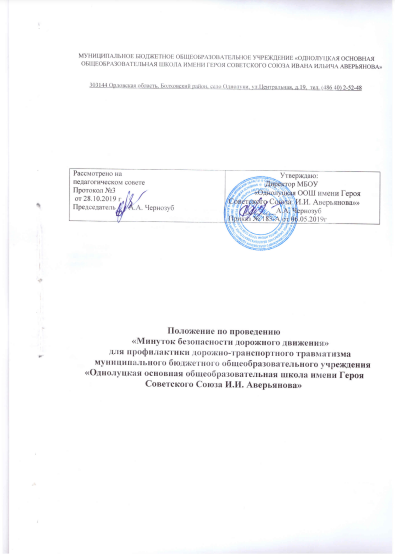 1.Общие положения.В целях формирования у учащихся МБОУ «Однолуцкая ООШ имени Героя Советского Союза  И.И. Аверьянова» (далее школа) сознательного и ответственного отношения к вопросам личной и общественной безопасности, получения ими практических навыков и умений поведения в экстремальных ситуациях, пропаганды и популяризации здорового образа жизни, патриотического воспитания, совершенствования морально-психологического состояния подрастающего поколения организуются и проводятся занятия в школе по безопасному движению.Дороги, транспорт — реалии сегодняшней жизни. Скорость движения, интенсивность транспортных потоков на улицах нашего города быстро возрастают и будут увеличиваться в дальнейшем.По прогнозам Всемирной организации здравоохранения количество пострадавших в дорожно-транспортных происшествиях в ближайшие годы будет расти.Нынешним детям предстоит жить при несравненно большей агрессивности автомобильного движения, а потому с каждым днем все сложнее обеспечить их безопасность.Очень важно с дошкольного возраста формировать у детей навыки безопасного поведения на дороге, воспитывать законопослушного гражданина.С этой целью разработаны материалы по проведению занятий «Минуток безопасности движения».Занятие «Минутка безопасности движения» - это кратковременное занятие-напоминание по тематике безопасности движения, которое проводится учителем начальных классов ежедневно во второй половине дня, на последнем уроке.  2. Цели и задачи ежедневных занятий.Задача учителя развить у младших школьников понимание опасности, которую таит в себе автомобильный мир. Важно сделать это до того, пока ребенок не перенял, не принял неправильных стереотипов поведения на дороге, к сожалению, на сегодняшний день преобладающих во взрослой среде. Лишь путем соответствующего воспитания и обучения ребенка с самого раннего возраста, когда начинается его подготовка к пожизненной «профессии» участника дорожного движения, пешехода, а впоследствии и водителя, можно сохранить его жизнь и здоровье.Цель занятия «Минутка безопасности движения» - повлиять на процесс стихийного формирования навыков поведения на дороге во время движения по ней путем создания у детей соответствующей установки, ориентировки мышления на вопросы обеспечения безопасности движения,чтобы при выходе из школы они были внимательными и осторожными.При организации и проведении  занятий «Минутка» нельзя ориентироваться только на напоминания, повторение известных положения типа «будьте осторожны». Необходимо пробудить внимание и интерес детей, рассматривая проблемный вопрос, допускающий разные мнения, связанный с раскрытием определенных закономерностей дорожного движения, или разбирая конкретный случай происшествия с ребенком на дороге.Проведение занятий «Минутка» должно стать не кратковременной кампанией, организуемой в дни смотров, операций и рейдов по безопасности движения, а повседневно действующей системой влияния на мышление и действия детей по пути из детского сада, на воспитание у них навыков правильного поведения в дорожной обстановке.Каждый день разбирается новый вопрос. После рассмотрения всех вопросов необходимо, используя имеющуюся литературу по безопасности движения, подготовить новые вопросы. В результате, движение детей по дороге из школы, в определенной мере, является продолжением занятия «Минутка», его практическим приложением. В ряде случаев детям могут быть даны задания по наблюдению обстановки на улице, связанные с вопросом, рассмотренным на занятии «Минутка» (наблюдение за движением автомобилей, пешеходов, обстановкой на остановках общественного транспорта, перекрестках, по пути обратить внимание на различные предметы, ограничивающие видимость). Очень важно использовать авторитет родителей.  Целесообразно, чтобы они спрашивали у ребят, какой вопрос рассматривался на сегодняшнем занятии «Минутка» и в процессе движения домой использовали обстановку на улице для обучения детей навыкам правильного поведения.          В конце «минутки» учитель желает детям безопасного движения домой, обращая особое внимание на переход проезжей части улицы с интенсивным движением транспорта, на погодные условия в этот день.                              3. В младшем школьном возрасте ребенок должен усвоить:без взрослых на дорогу выходить нельзя, когда идешь со взрослым за руку, то не вырывайся, один не сходи с тротуара;ходить по улице следует спокойным шагом, придерживаясь правой стороны тротуара;переходить дорогу можно только по переходу (наземному и подземному);прежде чем переходить улицу, посмотри на светофор: «коль зеленый свет горит, значит — путь тебе открыт»;дорога предназначена только для машин, а тротуар — для пешеходов;движение транспорта и пешеходов на улице регулируется сигналами светофора или регулировщиком;в общественном транспорте не высовывайся из окна, не выставляй руки или какие-либо предметы.4. К моменту перехода ребенка в среднее звено, он должен соблюдать следующие правила поведения:играй только в стороне от дороги;переходи улицу там, где обозначены указатели перехода, где их нет — на перекрестках по линии тротуаров;переходи улицу только шагом, не беги;следи за сигналом светофора, когда переходишь улицу;посмотри при переходе улицы сначала налево, потом направо;не пересекай путь приближающемуся транспорту;машины, стоящие на дороге у тротуара или обочины, всегда обходи так, чтобы был хороший обзор дороги, проезжей части;трамвай всегда обходи спереди;входи в любой вид транспорта и выходи из него только тогда, когда он стоит, нельзя прыгать на ходу;не высовывайся из окна движущегося транспорта;выходи из машины только с правой стороны, когда она подъехала к тротуару или обочине дороги;не выезжай на велосипеде на проезжую часть;если ты потерялся на улице, не плачь, попроси прохожего взрослого или участкового  помочь тебе, назови свой адрес.«Минутку» проводит любой учитель, чей урок приходится – независимо от предмета и темы – на конец школьного дня. Ведь одна из главных целей, ради которой проводится это ежедневное экспресс-занятие с детьми, – настроить их по дороге домой на мысли об опасности и «ловушках» в движении транспорта.«Минутку» следует проводить не реже одного раза в два дня, а в первых классах- ежедневно. Каждый день разбирается новый вопрос из «вопросника». Если объем информации по одному вопросу не позволяет удовлетворительно рассмотреть его в рамках одной «минутки», целесообразно использовать для этого «минутки» в течение нескольких дней подряд.Вопросники и методики готовит для учителей педагог, ответственный за профилактику БДД в школе.Педагог, ответственный за профилактику БДД в школе назначается приказом директора.                  МУНИЦИПАЛЬНОЕ БЮДЖЕТНОЕ ОБЩЕОБРАЗОВАТЕЛЬНОЕ УЧРЕЖДЕНИЕ «ОДНОЛУЦКАЯ ОСНОВНАЯ ОБЩЕОБРАЗОВАТЕЛЬНАЯ ШКОЛА ИМЕНИ ГЕРОЯ СОВЕТСКОГО СОЮЗА ИВАНА ИЛЬИЧА АВЕРЬЯНОВА»303144 Орловская область, Болховский район, село Однолуки, ул.Центральная, д.19,  тел. (486 40) 2-52-48Положение об учебном кабинетемуниципального бюджетного общеобразовательного учреждения «Однолуцкая основная общеобразовательная школа имени Героя Советского Союза И.И. Аверьянова»Рассмотрено на педагогическом советеПротокол №3 от 28.10.2019 гПредседатель       А.А. Чернозуб                            Утверждаю:                    Директор МБОУ              «Однолуцкая ООШ имени Героя Советского Союза  И.И. Аверьянова»»        _________А.А. Чернозуб Приказ № 180-А от 28.10.2019г